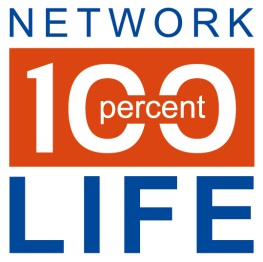 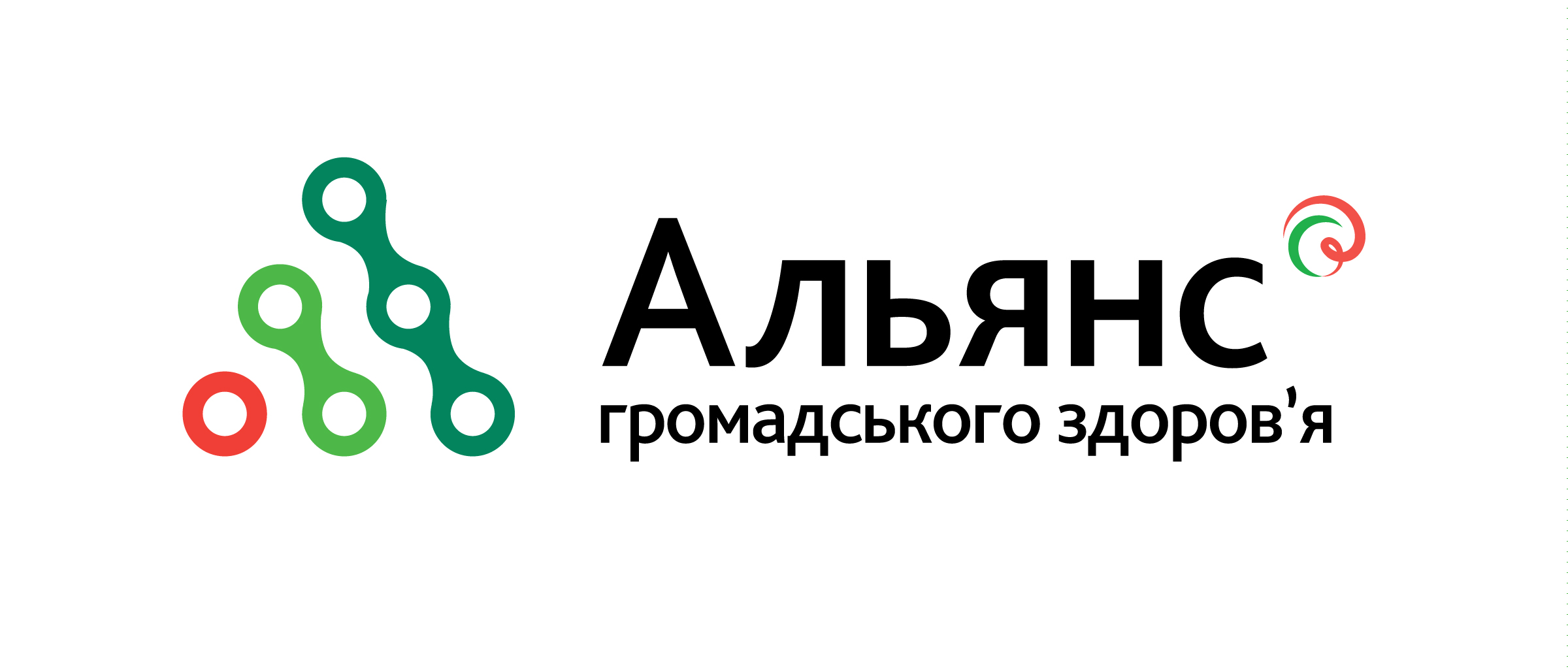 Благодійна організація «Всеукраїнська мережа людей, які живуть з ВІЛ/СНІД» таМіжнародний благодійний фонд «Альянс громадського здоров’я»оголошують відкритий конкурс проектівм. Київ	                                                                                                      24.11.2017р.Конкурс оголошується в рамках Запиту України до Глобального фонду для боротьби зі СНІДом, туберкульозом та малярією на фінансування програми з протидії туберкульозу та ВІЛ-інфекції/СНІДу у 2018–2020,  відповідно до рішення засідання  Національної ради з питань протидії туберкульозу та ВІЛ-інфекції/СНІДу від 18 травня 2017 р. Пріоритетами конкурсу є досягнення  Цілей: підвищення та посилення обґрунтованої профілактики, діагностики та ефективного лікування ВІЛ, орієнтованих на досягнення цілей 90-90-90досягнення своєчасного, якісного та орієнтованого на пацієнта лікування чутливого туберкульозу та туберкульозу з лікарською стійкістю;побудова життєздатних і стійких систем охорони здоров'я.Особливістю конкурсу є формування та підтримка континууму надання ВІЛ/ТБ-сервісів для клієнтів проектів та наявність результатів ефективного лікування ВІЛ-інфекції, туберкульозу та запровадження замісної підтримуючої терапії.Термін реалізації проектів – з 01.01.2018 р. до 31.12.2018 р.Предметом конкурсу є Заявка, яка повністю відповідає вимогам цього оголошення.Метою конкурсу є визначення організацій, які здійснюватимуть діяльність за програмним компонентом/програмними компонентами:Благодійна допомога за результатами конкурсу буде надаватися у національній валюті України – гривніРезультати конкурсу є попередніми та будуть фіналізовані після підписання Угоди про надання гранту між Організаторами та Глобальним Фондом для боротьби зі СНІДом, туберкульозом та малярією.Умови участі в конкурсіДо участі в конкурсі запрошуються неприбуткові державні та недержавні організації, які мають відповідний досвід роботи у сфері протидії епідемії ВІЛ/СНІД і ТБ та досвід роботи з уразливими групами та відповідають наступним вимогам:є офіційно зареєстрованими дієздатними юридичними особами за чинним законодавством України;мають необхідний обсяг право- та дієздатності для того, щоб: а) самостійно здійснювати права власника щодо належного майна; б) виконувати запропонований проект у повному обсязі; в) укласти договір з Організаторами конкурсу.Не допускатимуться до участі в конкурсі організації, у яких на час подання проекту наявні незакриті/невирішені скарги, позови, розслідування, інші факти, що можуть загрожувати або негативно вплинути на спроможність організації виконувати проект, якщо про зазначені факти відомо Організаторам конкурсу. Також не допускаються до участі в конкурсі організації, які на час подання проекту перебувають в стані реорганізації. Організації повинні надати підтвердження наявного доступу до уразливих груп,  досвіду роботи з ними та підтвердження взаємодії у вигляді листа-підтримки від лікувального закладу.Опис програмних компонентівМодуль 1. Комплексні програми для осіб, що знаходяться у слідчих ізоляторах та установах виконання покарань Міністерства юстиції України1М. Поведінкові інтервенції, які направлені на зміну ризикованої поведінки засуджених у виправних колоніях середнього та мінімального рівней безпекиЦільова група: засуджені, які перебувають в виправних колоніях середнього та мінімального рівней безпеки.Географічне охоплення: Діяльність поширюватиметься лише на Крижопільський виправний центр №113 (Вінницька обл..), Цуманську ВК № 84 (Волинська обл.), Маневицьку ВК №42 (Волинська обл. ),  Коломийську ВК №41 (Івано-Франківська обл. ), Конотопський ВЦ №130 (Сумська обл. ), Збаразьку ВК №63(Тернопільська обл.), Копичинецьку ВК №112 (Тернопільська обл.), Дергачівську ВК №109 (Харківська обл.), Хоролівський ВЦ №140 (Харківська обл.), Первомайську ВК №117(Харківська обл.) та Сокирянську ВК №76 (Чернівецька обл.). Всього діяльністю має бути охоплено 11 виправних закладів.Пакет послуг/види діяльності:Підготовка волонтерів з числа засуджених, з подальшим супроводом роботи за принципом «рівний-рівному» (передбачається, що силами НУО буде проводитися 1 тренінг в місяць в одній колонії для 10 осіб. Цикл програми 6 тренінгів. За рік в одній колонії підготовлено 20 волонтерів з числа засуджених).Проведення психотерапевтичних груп для наркозалежних/ або впровадження програми 12 кроків подолання наркозалежності (передбачається, що не менш ніж 1 раз на 2 тижні буде проводитися група для щонайменше 10 - 15 осіб).Очікувані результати:Очікується, що працівником НУО буде проведено 1 тренінг в місяць в одній колонії для 10 осіб. Цикл програми 6 тренінгів. За рік в одній колонії буде підготовлено 20 волонтерів з числа засуджених. Особливі вимоги: діяльність має проводитися при взаємодії з відділом соціально-виховної та психологічної роботи виправних колоній відповідно до наказу Міністерства юстиції України «Про організацію соціально-виховної та психологічної роботи із засудженими», аплікант має надати листи підтримки від установ, в яких планується реалізація діяльності,планування цілей має здійснюватися, базуючись на рутинних даних (наприклад, кількість контингенту в закладах, кількість ВІЛ-інфікованих тощо) закладів ДКВСМодуль 2. Гнучкі та сталі системи охорони здоров'я: Посилення відповідальності та системи спільнот13М. Розвиток потенціалу спільноти колишніх ув’язнених Завдання: Забезпечення сталого розвитку та життєздатності спільноти колишніх ув’язнених до захисту своїх прав.Кількість проектів, які передбачається підтримати: один проект на національному рівні.Цільова група: представники спільноти колишніх ув’язнених.Основні види діяльності за напрямом:Мобілізація представників спільноти колишніх ув’язнених з метою створення об’єднання для представництва та захисту своїх прав в Україні;Розробка змін до положень Міністерства юстиції щодо впровадження програм зменшення шкоди в місцях позбавлення волі;Участь представників спільноти в роботі національних та місцевих координаційних механізмів;Участь представників спільноти колишніх ув’язнених у розробці/оцінці національних, місцевих політик та процедур у сфері ВІЛ/СНІДу та дотичних сфер (в тому числі розробка програм з надання послуг за рахунок бюджетного фінансування після завершення донорської підтримки з боку Глобального Фонду);Розробка та реалізація інтервенцій для подолання правових бар‘єрів спільноти колишніх ув’язнених;Створення механізму залучення спільноти до прийняття рішень, збору потреб, порушення прав тощо;Створення єдиного механізму інформування представників спільноти про прийняті рішення, події що стосуються спільноти, адвокаційні заходи та можливість надання пропозицій для представлення інтересів спільноти.Особливі вимоги: політики об’єднання спільноти колишніх ув’язнених мають бути гендерно чутливими та включати можливість у прийняті рішень колишніх ув’язнених жінок і чоловіків, які мають секс з чоловіками. Проект, що подається на конкурс, повинен містити: опис моделі мобілізації цільової групи, перелік регіонів, в яких будуть створені осередки об’єднання спільноти колишніх ув’язнених. В проектній Заявці має бути чітко визначено на подолання якої саме проблеми/проблем спільноти колишніх ув’язнених буде спрямовано проект у 2018 р. Організація заявник має документально продемонструвати комунікацію та надати листи підтримки від організацій та ініціативних груп, які представляють спільноту колишніх ув’язнених. Заявник має надати опис діяльності на національному рівні,  адвокаційний план та заходи, а також чітку стратегію по мобілізації спільноти.14М. Розвиток потенціалу спільноти секс працівників Завдання: Забезпечення сталого розвитку та життєздатності спільноти секс працівників Кількість проектів, які передбачається підтримати: один проект на національному рівніЦільова група: представники спільноти секс працівниківОсновні види діяльності за напрямом:Мобілізація представників спільноти секс працівників з метою створення об’єднання для представництва та захисту своїх прав в Україні;Розробка та впровадження політик створеного об’єднання спільноти секс працівників, організація та проведення зустрічей секретаріату лідерів та представників спільноти;Розробка та реалізація адвокаційних заходів для запобігання стигми та дискримінації секс працівників;Розробка та реалізація адвокаційних заходів для декриміналізації секс роботи в Україні;Організація і проведення щорічного маршу секс працівників;Навчання та надання технічної допомоги лідерам спільноти секс працівників в регіонах України для підвищення рівня їх компетенції у питаннях представництва інтересів, співпраці з владою, менеджменту, лідерства, якості послуг тощо;Участь представників спільноти секс працівників у розробці/оцінці національних, місцевих політик та процедур у сфері ВІЛ/СНІДу та дотичних сфер (в тому числі розробка програм з надання послуг за рахунок бюджетного фінансування після завершення донорської підтримки з боку Глобального Фонду);Розробка та реалізація інтервенцій з подолання правових бар‘єрів та проблем спільноти секс працівників;Створення прозорого механізму делегування голосів та залучення секс працівників до прийняття рішення;Створення єдиного механізму інформування представників спільноти про прийняті рішення, події що стосуються спільноти, адвокаційні заходи та можливість надання пропозицій для представлення інтересів спільноти.Особливі вимоги: політики об’єднання спільноти секс працівників мають бути гендерно чутливими та включати можливість у прийняті рішень як жінок, так і чоловіків секс працівників, а також представників різних верств спільноти. Проект, що подається на конкурс, повинен містити: опис моделі мобілізації цільової групи. В проектній Заявці має бути чітко визначено на подолання якої саме проблеми/проблем спільноти секс працівників буде спрямовано проект у 2018 р. Заявник має надати чіткий план створення прозорого мобілізаційного механізму та інструменту збору потреб та делегування голосів серед представників спільноти СП. Заявка що подається на конкурс має передбачати мобілізацію та консолідацію всієї спільноти. Організація заявник має документально продемонструвати комунікацію та надати листи підтримки від організацій та ініціативних груп, які представляють спільноту секс працівників. Заявник має надати опис діяльності на національному рівні,  адвокаційний план та заходи, а також чітку стратегію по мобілізації спільноти з урахуванням наявних напрацювань існуючих двох самоорганізацій представників спільноти.16М. Розвиток потенціалу спільноти людей, які вживають ін’єкційні наркотики (ЛВІН)Завдання: Забезпечення сталого розвитку та життєздатності ЛВІН спільноти.Кількість проектів, які передбачається підтримати: один проект на національному рівніЦільова група: представники спільноти людей, які вживають ін’єкційні наркотики (ЛВІН)Основні види діяльності за напрямом:Мобілізація представників спільноти ЛВІН з метою представництва та захисту своїх прав в Україні;Розробка та реалізація адвокаційних заходів для запобігання стигми та дискримінації ЛВІН спільноти;Розробка та реалізація адвокаційних заходів для декриміналізації вживання наркотиків в Україні;Розробка механізмів моніторингу порушення прав ЛВІН силами спільноти, організація ефективного захисту постраждалих представників спільноти;Навчання та надання технічної допомоги лідерам спільноти ЛВІН в регіонах України для підвищення рівня їх компетенції у питаннях представництва інтересів, співпраці з владою, менеджменту, лідерства, якості послуг тощо;Розробка механізмів самоуправління спільноти для здійснення ефективної відповіді на виклики епідемій ВІЛ/СНІД, ТБ і гепатиту С;Участь представників спільноти у розробці/оцінці національних, місцевих політик та процедур у сфері ВІЛ/СНІДу та дотичних сфер (в тому числі розробка програм з надання послуг за рахунок бюджетного фінансування після завершення донорської підтримки з боку Глобального Фонду);Розробка та реалізація інтервенцій з отриманням конкретних результатів для подолання правових бар‘єрів спільноти ЛВІН;Створення єдиного механізму інформування представників спільноти про прийняті рішення, події що стосуються спільноти, адвокаційні заходи та можливість надання пропозицій для представлення інтересів спільноти.Особливі вимоги: Розроблені політики об’єднання ЛВІН спільноти мають бути гендерно чутливими та включати можливість у прийняті рішень як жінок, секс-працівників, чоловіків які мають секс з чоловіками, а також представників різних верств спільноти. Проект, що подається на конкурс, повинен містити опис моделі мобілізації цільової групи, опис проблеми з мобілізацією та становищем ЛВІН в Україні, а також представленістю крос-груп (ЧСЧ, СП, колишні ув'язнені, жінки, дівчата, молодь тощо), та перелік регіонів в яких буде здійснюватися діяльність об’єднання спільноти. В проектній Заявці має бути чітко визначено на подолання якої саме проблеми/проблем спільноти ЛВІН буде спрямовано проект у 2018 р. Організація заявник має документально продемонструвати комунікацію та надати листи підтримки від організацій та ініціативних груп, які представляють спільноту ЛВІН. Заявник має надати опис діяльності на національному рівні,  адвокаційний план та заходи, а також чітку стратегію по мобілізації спільноти.17М. Розвиток потенціалу спільноти жінок, які живуть з ВІЛЗавдання: Забезпечення сталого розвитку та життєздатності спільноти жінок, які живуть з ВІЛ.Кількість проектів, які передбачається підтримати: один проект на національному рівніЦільова група: жінки, які живуть з ВІЛОсновні види діяльності за напрямом:Розбудова мережі представництв спільноти жінок, які живуть з ВІЛ в регіонах України;Розробка та реалізація адвокаційних заходів для запобігання стигми та дискримінації жінок, які живуть з ВІЛ;Розробка механізмів моніторингу порушення прав жінок, які живуть з ВІЛ силами спільноти, організація ефективного захисту постраждалих представників спільноти.Навчання та надання технічної допомоги лідерам спільноти жінок, які живуть з ВІЛ в регіонах України для підвищення рівня їх компетенції у питаннях представництва інтересів, співпраці з владою, менеджменту, лідерства, якості послуг тощо;Участь представників спільноти жінок, які живуть з ВІЛ у розробці/оцінці національних, місцевих політик та процедур у сфері ВІЛ/СНІДу та дотичних сфер (в тому числі розробка програм з надання послуг за рахунок бюджетного фінансування після завершення донорської підтримки з боку Глобального Фонду);Розробка та реалізація інтервенцій з отриманням конкретних результатів для подолання правових бар‘єрів та проблем спільноти жінок, які живуть з ВІЛ;Розвиток руху самодопомоги для ВІЛ-позитивних жінок та розробку рекомендацій щодо розкриття статусу з огляду на гендер, роботу з жінками які представляють групи мостики;Створення єдиного механізму інформування представників спільноти про прийняті рішення, події що стосуються спільноти, адвокаційні заходи та можливість надання пропозицій для представлення інтересів спільноти.Особливі вимоги. Політики організації жінок, які живуть з ВІЛ мають включати можливість залучення до прийняття рішень: секс-працівниць; жінок, які вживають наркотики; трансгендерних жінок; жінок, які постраждали від епідемії ВІЛ/ТБ. Проект, що подається на конкурс, повинен містити опис моделі мобілізації цільової групи в регіонах України, перелік регіонів в яких буде здійснюватися діяльність об’єднання спільноти. В проектній Заявці має бути чітко визначено на подолання якої саме проблеми/проблем спільноти жінок які живуть з ВІЛ буде спрямовано проект у 2018 р. Заявник має продемонструвати представленість інших організацій жінок та ініціативних груп, жінок, які живуть з ВІЛ та надати чіткий адвокаційний план на 2018 р. Організація заявник має документально продемонструвати комунікацію та надати листи підтримки від організацій та ініціативних груп, які представляють спільноту жінок, які живуть з ВІЛ. Заявник має надати опис діяльності на національному рівні,  адвокаційний план та заходи, а також чітку стратегію по мобілізації спільноти. Конкурсом не передбачається створення та підтримка нових організацій, осередків та філій існуючих організацій жінок, які живуть з ВІЛ. 18М. Розвиток системи підтримки для підлітків та молоді, яких торкнулася епідемія ВІЛ/СНІДуЗавдання: Створення та розвиток потенціалу молодіжної організації ЛЖВ у регіонах України;Розробка та створення механізму співпраці між молодіжними організаціями та органами влади;Створення он-лайн платформи для висвітлення актуальних питань, які турбують ВІЛ-позитивну молодь та молодь яку торкнулася епідемія ВІЛ/СНІДу;Розвиток лідерського руху серед молоді, яких торкнулася епідемія ВІЛ/СНІДу, задля створення потужної системи підтримки для підлітків та молоді.Цільова група: підлітки та молодь, яких торкнулася епідемія ВІЛ/СНІДуКількість проектів та географія реалізації проектів: передбачається підтримати один проект національного рівняОсновні види діяльності за напрямом:Розбудова спроможності фахівців, що працюють з ВІЛ-позитивним та вразливим до ВІЛ підлітками та молоддю;Підготовка рівних консультантів з числа підлітків, яких торкнулася епідемія ВІЛ/СНІД;Формування лідерської групи серед підлітків та молоді; Створення системи он-лайн консультування підлітків та молоді з різних міст України, яких торкнулася епідемія ВІЛ/СНІД;Створення єдиного механізму інформування представників спільноти про прийняті рішення, події що стосуються спільноти, адвокаційні заходи та можливість надання пропозицій для представлення інтересів спільноти.Особливі вимоги. Запланована діяльність не повинна дублювати діяльність інших проектів на території впровадження проекту. Перевагу матиме заявник, який продемонструє успішний досвід реалізації діяльності по роботі із підлітками та молоддю, яких торкнулася епідемія ВІЛ/СНІД. Заявник має надати опис діяльності на національному рівні,  адвокаційний план та заходи, а також чітку стратегію по мобілізації ВІЛ-позитивних підлітків і молоді у тому числі яких торкнулася епідемія ВІЛ/СНІД. В проектній Заявці має бути чітко визначено на подолання якої саме проблеми/проблем спільноти підлітків та молоді, яких торкнулася епідемія ВІЛ/СНІДу, буде спрямовано проект у 2018 р. Організація заявник має документально продемонструвати комунікацію та надати листи підтримки від організацій та ініціативних груп, які представляють спільноту ВІЛ-позитивних підлітків і молоді у тому числі яких торкнулася епідемія ВІЛ/СНІД.Модуль 3. Гнучкі та сталі системи охорони здоров'я: Управління інформаційними системами охорони здоров’я та моніторинг та оцінка 19М. Посилення спроможності медичних фахівців у сфері використання інформаційних технологій у медичних закладах Завдання: Підвищення рівня знань та базових навичок роботи з персональним комп’ютером серед персоналу медичних установ для подальшого забезпечення ефективності їх роботи з медичною інформаційною системою «ВІЛ-інфекція в Україні».Цільова група: медичний персонал установ, які надають медичну допомогу ВІЛ-позитивним дорослим та дітям, та працюватимуть у медичній інформаційній системі «ВІЛ-інфекція в Україні».Основні види діяльності за напрямом:Проведення 6 триденних тренінгів з комп’ютерної грамотності загалом для 60 учасників з-поміж медичних фахівців, які працюватимуть у медичній інформаційній системі «ВІЛ-інфекція в Україні» у Сумській, Харківській, Донецькій та Луганській областях;Проведення 7 триденних тренінгів з комп’ютерної грамотності загалом для 70 учасників з-поміж медичних фахівців, які працюватимуть у медичній інформаційній системі «ВІЛ-інфекція в Україні» у Житомирській, Хмельницькій, І.-Франківській, Чернівецькій, Тернопільській, Рівненській, Львівській, Закарпатській, Волинській областях. Особливі умови участі у конкурсі:До участі в конкурсі запрошуються неприбуткові організації, які працюють у Східних областях України (в Сумській, Харківській, Донецькій, Луганській) для проведення 6 тренінгів для 60 осіб, та Західних областях (в Житомирській, Хмельницькій, І.-Франківській, Чернівецькій, Тернопільській, Рівненській, Львівській, Закарпатській, Волинській областях) – для проведення 7 тренінгів для 70 осіб відповідно.Налагоджене співробітництво (листи підтримки) з Харківським обласним центром профілактики та боротьби зі СНІДом (для організацій, що подаються на проведення 6 тренінгів для 60 осіб у вищезазначених Східних регіонах), та Львівським обласним центром профілактики та боротьби зі СНІДом (для організацій, що подаються на проведення 7 тренінгів для 70 осіб у зазначених Західних регіонах), на базі яких діють регіональні тренінгові центри.Супровід тренінгів передбачає організацію послуг з логістичного супроводу заходів (організація проживання та харчування учасників тренінгів, відшкодування транспортних витрат, оренду комп’ютерного обладнання для учасників тренінгу, тощо); залучення центрів, які проводять навчання у сфері комп’ютерної освіти, з метою проведення тренінгів з комп’ютерної грамотності та сертифікації учасників; залучення фахівців для організації та координації проведення тренінгів (складання та дотримання графіку тренінгів, складання та уточнення списків учасників тренінгів, підготовка наказів тощо).У результаті конкурсу буде відібрано дві організації, що забезпечуватимуть супровід тренінгів з комп’ютерної грамотності для медичного персоналу ЗОЗ, які працюють в медичній інформаційній системі «ВІЛ-інфекція в Україні» (одна організація – у Східних регіонах України, інша – у Західних). Модуль 4. Лікування та профілактика туберкульозу. Надання сервісів ТБ догляду спільнотам.20М. Розширення участі спільнот у програмах лікування та профілактики ТБ Цільова група: громадські організації та/або пацієнтські спільноти, які дотичні до адвокатування в сфері громадського здоров’я, протидії епідемії туберкульозу на національному рівні.Міністерство охорони здоров’я України, Міністерство фінансів України, Департамент громадського здоров'я МОЗ, Центр Громадського здоров’я та інші установи, відповідальні за процеси реалізації державної політики в сфері подолання епідемії туберкульозу.Географічне охоплення: національний рівень. Види діяльності:Здійснення синтезу інформації з вже існуючих результатів досліджень щодо відповідності чинної нормативно-правової та регуляторної бази (включаючи клінічні протоколи, настанови тощо), яка стосуються профілактики, виявлення, діагностики та лікування туберкульозу (включаючи чутливий ТБ, МР ТБ, РР ТБ) міжнародним стандартам та кращим практикам із особливим фокусом на питання інфекційного контролю та повноцінного запровадження пацієнт-орієнтованих моделей профілактики, виявлення, діагностики та лікування туберкульозу.Здійснення пошуку, аналізу та адаптації до контексту України найкращих світових практик у питаннях профілактики, виявлення, діагностики та лікування туберкульозу (включаючи чутливий ТБ, МР ТБ, РР ТБ) у вигляді підготовки рекомендацій та планів щодо їх впровадження, документів з питань політики (policy papers) на розгляд Міністерства охорони здоров’я України, ДУ «Центр громадського здоров’я МОЗ України» тощо.Розробка та адвокатування внесення змін до нормативно-правової та регуляторної бази щодо профілактики, виявлення, діагностики та лікування туберкульозу з метою приведення їх у відповідність до міжнародних стандартів та кращих практик.Адвокатування та експертна підтримка на національному рівні впровадження пацієнт-орієнтованих моделей лікування ТБ, включаючи розширення застосування амбулаторної моделі лікування ТБ.Адвокатування та експертна підтримка на національному рівні впровадження ефективних моделей інфекційного контролю з метою зниження захворюваності на ТБ.Адвокатування та експертна підтримка на національному рівні ефективних підходів до профілактики ТБ серед уразливих до інфікування груп населення.Адвокатування залученості представників спільноти ТБ до процесів формування державної політики, стратегій, програм тощо з подолання епідемії туберкульозу в Україні (включаючи участь у профільних робочих групах, організацію та підтримку підгруп із залученням представників спільноти ТБ тощо).Організація та проведення адвокаційних заходів з метою привернення уваги громадськості, представників органів центральної влади до проблематики подолання епідемії ТБ в Україні (включаючи проведення інформаційно-просвітницьких компаній, акцій прямої дії, прес-конференцій, зустрічей, круглих столів, прес-брифінгів тощо).Налагодження продуктивних робочих зв’язків із іншими організаціями, які впроваджують діяльність у сфері протидії епідемії туберкульозу в Україні, включаючи виконавців проектів USAID, інших міжнародних донорів; ключовими міжнародними партнерами з метою ефективного впровадження адвокаційних заходів для протидії епідемії ТБ. До переліку міжнародних партнерів відносяться, зокрема (але не виключно): Всесвітня організація охорони здоров’я, Stop TB partnership та інші.У тісній співпраці із організацією, яку підтримано за результатами відкритого конкурсу за компонентом 12М «Адвокація розширення доступу до профілактики та лікування ВІЛ-інфекції, туберкульозу, вірусних гепатитів на національному рівні», здійснювати адвокаційну підтримку впровадження плану плану реалізації заходів Стратегії забезпечення сталої відповіді на епідемії туберкульозу, в тому числі хіміорезистентного, та ВІЛ-інфекції/СНІДу з метою забезпечення виконання плану в інтересах спільноти та пацієнтів з ТБ.У тісній співпраці із організацією, яку підтримано за результатами відкритого конкурсу за компонентом 12М «Адвокація розширення доступу до профілактики та лікування ВІЛ-інфекції, туберкульозу, вірусних гепатитів на національному рівні», здійснювати адвокаційну підтримку процесів розробки, прийняття та впровадження нової загальнодержавної цільової програми протидії туберкульозу в Україні.У тісній співпраці з БО «Всеукраїнська мережа людей, які живуть з ВІЛ/СНІДом», МБФ «Альянс громадського здоров’я», розробити та організувати впровадження стратегії залучення додаткових ресурсів (фінансових, людських, матеріальних) на потреби протидії епідемії ТБ як за рахунок державного бюджету, так і за рахунок донорського фінансування та/або залучення приватних структур (бізнесу). Особливі вимоги: Перевага надаватиметься організаціям, які мають успішний досвід в сфері адвокації, комунікації та соціальної мобілізації в сфері боротьби із туберкульозом на національному рівні.Організації (організація), які будуть підтримані за результатами цього конкурсу мають налагодити продуктивні партнерські стосунки із організаціями (організацією), які було підтримано за результатами конкурсу за напрямом 10М (шляхом підписанням Меморандуму про взаємопорозуміння і співпрацію та узгодженням дій на етапі впровадження проектної діяльності).21М. Забезпечення ДОТ та психосоціального супроводу клієнтів з чутливим ТБ (включаючи ВІЛ/ТБ) на амбулаторному етапі лікуванняЗавдання: Покращення ефективності амбулаторного лікування ТБ;Стандартизація підходів до здійснення психо-соціального супроводу амбулаторного лікування ТБ, окрім МР ТБ та РР ТБ;Посилення комунікації між надавачами ДОТ-послуг та протитуберкульозною службою.Цільова група:Клієнти з ТБ (включаючи ТБ/ВІЛ) 1-3 категорій (клієнти з чутливим ТБ або ТБ, що за профілем резистентності лікуються не більше 12 місяців, за виключенням МР ТБ та РР ТБ) з підвищеним ризиком відриву від лікування: ВІЛ-інфіковані особи; особи, які контактують з хворими на туберкульоз (сімейні чи професійні контакти); особи із захворюваннями, що призводять до послаблення імунітету; курці; особи, що зловживають алкоголем чи вживають наркотики; мігранти та біженці з регіонів з високою захворюваністю на туберкульоз; особи, що перебувають за межею бідності; безробітні; особи без визначеного місця проживання; особи, які звільнились з установ виконання покарань; а також особи, щодо яких встановлено адміністративний нагляд; інші групи ризику по ТБ, визначені регіональним департаментом охорони здоров’яГеографія діяльності: Харківська областьПакет послуг/види діяльності:1.ДОТ: щоденна доставка препаратів клієнту та контроль їх прийому до 6 місяців2.Контроль лікування: контроль проходження клієнтом діагностики ТБ, контроль якості медичної допомоги3.Формування прихильності до лікування: мотиваційні пакети для клієнтів, забезпечення індивідуальних соціальних потреб клієнта, юридична допомога клієнту.4.Профілактика ТБ серед близького оточення клієнта5.Фінансування, що базується на результатах: виплата фінансового заохочення (стимулів) за результат успішного лікування ТБ надавачам послугОчікуване охоплення подано в додатку «Регіональні квоти»Особливі вимоги: надати список закладів фтизіатричної служби, ПМСД, включаючи ДОТ- кабінети, з якими налагоджено співпрацю по наданню послуг ДОТ для ТБ пацієнтів. 21М_УЦГЗ. Забезпечення ДОТ та психосоціального супроводу клієнтів з чутливим ТБ (включаючи ВІЛ/ТБ) на амбулаторному етапі лікуванняЗавдання: Покращення ефективності амбулаторного лікування ТБ;Стандартизація підходів до здійснення психо-соціального супроводу амбулаторного лікування ТБ, окрім МР ТБ та РР ТБ;Посилення комунікації між надавачами ДОТ-послуг та протитуберкульозною службою.Цільова група:Клієнти з ТБ (включаючи ТБ/ВІЛ) 1-3 категорій (клієнти з чутливим ТБ або ТБ, що за профілем резистентності лікуються не більше 12 місяців, за виключенням МР ТБ та РР ТБ) з підвищеним ризиком відриву від лікування: ВІЛ-інфіковані особи; особи, які контактують з хворими на туберкульоз (сімейні чи професійні контакти); особи із захворюваннями, що призводять до послаблення імунітету; курці; особи, що зловживають алкоголем чи вживають наркотики; мігранти та біженці з регіонів з високою захворюваністю на туберкульоз; особи, що перебувають за межею бідності; безробітні; особи без визначеного місця проживання; особи, які звільнились з установ виконання покарань; а також особи, щодо яких встановлено адміністративний нагляд; інші групи ризику по ТБ, визначені регіональним департаментом охорони здоров’яПакет послуг/види діяльності:1.ДОТ: щоденна доставка препаратів клієнту та контроль їх прийому до 6 місяців2.Контроль лікування: контроль проходження клієнтом діагностики ТБ, контроль якості медичної допомоги3.Формування прихильності до лікування: мотиваційні пакети для клієнтів, забезпечення індивідуальних соціальних потреб клієнта, юридична допомога клієнту.4.Профілактика ТБ серед близького оточення клієнта5.Фінансування, що базується на результатах: виплата фінансового заохочення (стимулів) за результат успішного лікування ТБ надавачам послугГеографія та очікуване охоплення в розрізі областей подано в додатку «Регіональні квоти»Особливі вимоги: надати список закладів фтизіатричної служби, ПМСД, включаючи ДОТ- кабінети, з якими налагоджено співпрацю по наданню послуг ДОТ для ТБ пацієнтів. 22М. Забезпечення ДОТ та психосоціального супроводу клієнтів з МР ТБ (включаючи ВІЛ/ТБ) на амбулаторному етапі Завдання:1.Покращення ефективності амбулаторного лікування ТБ;2.Стандартизація підходів до здійснення психо-соціального супроводу амбулаторного лікування МР ТБ/ РР ТБ;3.Посилення комунікації між надавачами ДОТ-послуг та протитуберкульозною службою.Цільова група:Клієнти з МР ТБ (включаючи МР ТБ/ВІЛ), за виключенням РР ТБ, з підвищеним ризиком відриву від лікування: ВІЛ-інфіковані особи; особи, які контактують з хворими на туберкульоз (сімейні чи професійні контакти); особи із захворюваннями, що призводять до послаблення імунітету; курці; особи, що зловживають алкоголем чи вживають наркотики; мігранти та біженці з регіонів з високою захворюваністю на туберкульоз; особи, що перебувають за межею бідності; безробітні; особи без визначеного місця проживання; особи, які звільнились з установ виконання покарань; а також особи, щодо яких встановлено адміністративний нагляд; інші групи ризику по ТБ, визначені регіональним департаментом охорони здоров’яГеографія діяльності: Харківська областьПакет послуг/види діяльності:ДОТ: щоденна доставка препаратів клієнту та контроль їх прийому до 15 місяцівКонтроль лікування: контроль проходження клієнтом діагностики ТБ, контроль якості медичної допомогиФормування прихильності до лікування: мотиваційні пакети для клієнтів, забезпечення індивідуальних соціальних потреб клієнта, юридична допомога клієнту.Профілактика ТБ серед близького оточення клієнтаФінансування, що базується на результатах: виплата фінансового заохочення (стимулу) за результат успішного лікування ТБ надавачам послугОчікуване охоплення подано в додатку «Регіональні квоти»Особливі вимоги: надати список закладів фтизіатричної служби, ПМСД, включаючи ДОТ-кабінети, з якими налагоджено співпрацю по наданню послуг ДОТ для ТБ пацієнтів. 22М_УЦГЗ. Забезпечення ДОТ та психосоціального супроводу клієнтів з МР ТБ (включаючи ВІЛ/ТБ) на амбулаторному етапі Завдання:1.Покращення ефективності амбулаторного лікування ТБ;2.Стандартизація підходів до здійснення психо-соціального супроводу амбулаторного лікування МР ТБ/ РР ТБ;3.Посилення комунікації між надавачами ДОТ-послуг та протитуберкульозною службою.Цільова група:Клієнти з МР ТБ (включаючи МР ТБ/ВІЛ), за виключенням РР ТБ, з підвищеним ризиком відриву від лікування: ВІЛ-інфіковані особи; особи, які контактують з хворими на туберкульоз (сімейні чи професійні контакти); особи із захворюваннями, що призводять до послаблення імунітету; курці; особи, що зловживають алкоголем чи вживають наркотики; мігранти та біженці з регіонів з високою захворюваністю на туберкульоз; особи, що перебувають за межею бідності; безробітні; особи без визначеного місця проживання; особи, які звільнились з установ виконання покарань; а також особи, щодо яких встановлено адміністративний нагляд; інші групи ризику по ТБ, визначені регіональним департаментом охорони здоров’яПакет послуг/види діяльності:ДОТ: щоденна доставка препаратів клієнту та контроль їх прийому до 15 місяцівКонтроль лікування: контроль проходження клієнтом діагностики ТБ, контроль якості медичної допомогиФормування прихильності до лікування: мотиваційні пакети для клієнтів, забезпечення індивідуальних соціальних потреб клієнта, юридична допомога клієнту.Профілактика ТБ серед близького оточення клієнтаФінансування, що базується на результатах: виплата фінансового заохочення (стимулу) за результат успішного лікування ТБ надавачам послугГеографія та очікуване охоплення в розрізі областей подано в додатку «Регіональні квоти»Особливі вимоги: надати список закладів фтизіатричної служби, ПМСД, включаючи ДОТ-кабінети, з якими налагоджено співпрацю по наданню послуг ДОТ для ТБ пацієнтів. 23М. Підтримка загальнонаціональної Гарячої лінії з питань туберкульозу та ВІЛ/СНІДЗавдання: Підвищення рівня поінформованості щодо різних аспектів, пов'язаних з ВІЛ-інфекцією та туберкульозом; Розширення доступу до медичної допомоги для ЛЖВ шляхом супроводу випадків, що мають ознаки порушення прав людини на надання медичної та/або соціальної допомоги у зв’язку із ВІЛ-інфекцією та ТБ,Виявлення ранніх ознак системних проблем щодо діагностики та лікування ВІЛ- інфекції та ТБ (дефіцит препаратів, відмови у лікуванні тощо).Цільова група: загальне населення України; представники уразливих до ВІЛ-інфекції та ТБ груп; медичні та соціальні працівники; особи, яких торкнулась епідемія ВІЛ/СНІД та ТБ.Кількість проектів та географія реалізації: передбачається підтримка одного проекту національного рівня.Основні види діяльності за програмним компонентом:Забезпечення цілодобового телефонного консультування абонентів зі всіх регіонів України з питань ВІЛ/СНІДу, туберкульозу, АРВ-лікування, замісної підтримувальної терапії тощо (включаючи консультування медичного персоналу лікувально-профілактичних закладів України).Консультування з питань ВІЛ/СНІД і ТБ через мережу Інтернет.Надання психологічної допомоги ВІЛ-позитивним людям та їхньому близькому оточенню.Надання телефонних юридичних консультацій з питань ВІЛ/СНІД та туберкульозу Ведення випадків, пов’язаних з відмовою у наданні медичної та/або соціальної допомоги у зв’язку із ВІЛ/СНІД та ТБ або при наданні неякісних медичних послуг.Переадресація абонентів до державних і недержавних інституцій, які працюють у сфері профілактики й лікування ВІЛ і туберкульозу.Швидке реагування та інформування відповідних осіб та установ при виявленні ознак дефіциту АРВ-препаратів та препаратів для лікування опортуністичних інфекцій, проблем з діагностикою ВІЛ-інфекції тощо.Модуль 5: Лікування та профілактика туберкульозу14А. Підтримка співтовариств для забезпечення активного виявлення випадків туберкульозу шляхом розширення доступу до якісної діагностики серед бездомних та колишніх ув’язнених. Діяльність за даним напрямком повинна бути спрямована на досягнення цілей «90-(90)-90» Глобального плану по ліквідації епідемії туберкульозу. Виявлення випадків ТБ/МРТБ за підтримки соціального/аутріч працівника серед найбільш незахищених вразливих груп населення орієнтоване на налагодження універсального доступу до своєчасної  якісної та орієнтованої на потреби людини системи діагностики та лікування випадків ТБ/МРТБ.Проект передбачає кілька напрямків роботи з надання послуг на різних етапах діагностики та початку лікування ТБ/МРТБ, які охоплюватимуть різні цільові групи. Цільова група:Вразливі до захворювання на ТБ групи: бездомні/ безпритульні, звільнені з місць позбавлення волі (протягом 2 років після звільнення).Регіони: Київська, Кіровоградська, Полтавська, Рівненська, Чернівецька області та м. КиївНапрямки роботи: 1. Первинне скринінг-опитування на ТБ  включає:налагодження контакту з клієнтом, залучення до опитування за скринінговою анкетою;у разі виявлення симптомів захворювання – інформування клієнта про необхідність проходження профілактичного обстеження та контактні дані лікувально – профілактичного закладу (далі ЛПЗ), де можливо отримати діагностичні послуги обстеження в тому числі обстеження за допомогою молекулярно – генетичних методів;у разі негативного результату скринінгу, надання консультації щодо профілактики ТБ.2. Забезпечення соціального супроводу скринінг позитивних клієнтів, що не мотивовані до проходження обстеження в ЛПЗ.Для забезпечення роботи проекту в першу чергу необхідно налагодити співпрацю із ЛПЗ. Вибір ЛПЗ повинен базуватися не тільки на наявності необхідних діагностичних та лікувальних можливостей, але й на територіальній зручності для клієнтів. Послуги, які потрібні частіше, бажано забезпечити як найближче до місць перебування цільової групи. Враховуючи необхідність проведення молекулярно – генетичних досліджень (далі МГ) потрібно провести переговори з ЛПЗ, де встановлено та експлуатуються GeneXpert, або передбачити доставку мокроти до ЛПЗ, де можливо проведення даних досліджень. Соціальний супровід клієнта на обстеження до ЛПЗ повинен включати:отримання клієнтом консультації лікаря; супровід клієнта на призначені лікарем обстеження (флюорографічне/рентгенологічне обстеження та збір мокроти);отримання висновку лікаря за результатами обстеження;у випадку діагностованого ТБ/МРТБ – мотивування клієнта до початку лікування;надання консультації щодо профілактики ТБ клієнтам, при обстеженні яких діагноз туберкульоз не підтвердився; 		З метою покращення раннього виявлення ТБ у вказаних групах передбачено доплату соціальному працівникові за супровід клієнта, невмотивованого до проходження обстеження в ЛПЗ, по завершенню обстеження, незалежно від його результату.Проект передбачає мотиваційну виплату соціальному працівнику, який здійснював супровід, у випадку виявлення ТБ. Умови мотиваційних виплат: виплата здійснюється після верифікації даних по виявленому випадку ТБ з даними реєстру хворих на туберкульоз, яка буде проведена  фахівцями Альянсу. Проведення даної верифікації можливе як на регіональному, так і на національному рівнях.3. Організація збору та доставки мокротиння для проведення молекулярно генетичного дослідження (далі МГ).Напрям передбачає: Не менше 90% клієнтів з груп бездомні/ безпритульні, звільнені з місць позбавлення волі (протягом 2 років після звільнення), що за результатами скринінгового анкетування мають симптом «кашель», мають бути обстежені за допомогою молекулярно генетичних методів (МГ) - GeneXpert. Залучення в проект медичного працівника ЛПЗ, де можливе проведення мікроскопічного та/або МГ дослідження мокроти за допомогою - GeneXpert. Медичний працівник залучається до проекту для сприяння у спрощенні алгоритму діагностики туберкульозу для груп ризику та отримує доплату за збільшений обсяг виконання своїх обов’язків. Доплата не повинна перевищувати 25% від його основного доходу. Закупівля масок для клієнтів, контейнерів для збору мокротиння, сумки – контейнера для транспортування мокротиння та ін.Послуги, що надає медичний працівник: навчання пацієнта процедурі збору мокротиння;збір мокротиння з дотриманням вимог інфекційного контролю;контроль за процесом збору мокротиння;повідомлення результатів аналізу мокротиння клієнту;у випадку позитивного результату при МГ дослідженні МБТ+, МГ+ переадресація до спеціалізованого медичного закладу для подальшої діагностики.В разі співпраці з ЛПЗ, де не можливо проведення МГ дослідження, слід передбачити організацію доставки мокроти до ЛПЗ, де таке дослідження можливе.Звертаємо Вашу увагу на те, що кожен ЛПЗ, де можливе проведення МГ дослідження мокроти забезпечується картриджами для проведення молекулярно – генетичних досліджень з розрахунку на потреби вразливих груп. 		Фінансування даного напрямку слід розраховувати на 1 клієнта із симптомом «кашель», який отримав послугу МГ.4.Ведення обліково-звітної документації за проектом (заповнення щоденних відомостей, реєстрації результатів обстеження та початку лікування, ведення бази даних SYREX, та ін.). Індикатори: Не менше 90% клієнтів охоплені послугами скринінгового анкетування на туберкульоз.Не менше 90% клієнтів, що мають позитивний результат скринінгового анкетування на туберкульоз, пройшли медичне обстеження та отримали результат - висновок лікаря. Не менше 90% клієнтів, у яких діагностовано туберкульоз, розпочали лікування.Особливі вимоги: Розуміння проблем та потреб вразливих до ТБ груп: бездомні/безпритульні, звільнені з місць позбавлення волі та доведений досвід роботи з даними цільовими групами. Досвід роботи  в проектах по ранньому виявленню туберкульозу у вразливих групах.Налагоджені робочі зв’язки з лікувально - профілактичними закладами,  узгоджені алгоритми взаємодії/пере адресації клієнтів з позитивним симптомом скринінгу на ТБ із ЛПЗ (ЦПМСД, ПТД, та ін..). Наявність таких угод є додатковою перевагою для участі у конкурсі.В умовах нового конкурсу проектної пропозиції на 2018 рік буде підтримано лише діяльність проектів, які надаватимуть послуги виключно на підконтрольній Уряду України території України.17А. Забезпечення медико-соціального супроводу пацієнтів з ТБ/МРТБ. Формування прихильності пацієнтів до лікування туберкульозу.Цільова група:Пацієнти з ТБПацієнти з хіміорезистентним ТБПацієнти з ТБ/ВІЛВиди діяльності за напрямом:Надання комплексних медико-соціальних послуг пацієнтам з ТБ, хіміорезистентним ТБ, ТБ/ВІЛ, які проходять лікування в амбулаторних умовах, а саме:визначення психологічних та соціальних потреб пацієнта, що можуть вплинути на прихильність до лікування ТБнадання психологічної та соціальної підтримки пацієнтам під час лікування на підставі визначених потреб забезпечення лікування пацієнтів під безпосереднім контролем Налагодження співпраці з соціальними службами/неурядовими організаціями/ лікувально-профілактичними закладами (далі – ЛПЗ) та іншими установами з метою залучення їх до надання комплексної медико-соціальної допомоги пацієнтам з ТБ, орієнтованої на їхні потребипідписання угод про співпрацю/меморандумів для створення системи переадресації між громадськими організаціями, благодійними фондами та медичними закладами (протитуберкульозними та первинної ланки) для клієнтів, які переходять зі стаціонарного на амбулаторне лікування чи вже проходять лікування амбулаторно. Безпосередня участь у роботі представницьких громадських органів, що мають вплив на формування та реалізацію державної політики на національному, регіональному та обласному рівні (громадські та координаційні ради, колегії тощо).Ведення облікової документації та звітування за проектом.Проектна пропозиція може містити інші види діяльності, виконання яких сприятиме досягненню мети проекту.Регіони: Волинська областьВимоги до учасників конкурсу:До участі в конкурсі запрошуються ЛПЗ (Центри первинної медико-санітарної допомоги, спеціалізовані протитуберкульозні заклади 2-3 рівнів), громадські організації, комунальні соціальні служби, які в рамках своєї діяльності надають медичні та/або соціальні послуги пацієнтам з ТБ, хіміорезистентним ТБ, ТБ/ВІЛ.Пріоритет буде надано неурядовим організаціям та ЛПЗ, які мають досвід проведення контрольованого лікування пацієнтів з ТБ та/або надання психосоціальних послуг пацієнтам з ТБ та забезпечать найбільше географічне покриття послугами пацієнтів в регіонах.Опис діяльності:Отримувач гранту повинен забезпечити медико-соціальний супровід пацієнтів з ТБ за наступними принципами:До початку амбулаторного етапу лікування повинна бути проведена оцінка потреб клієнта, за результатами якої складається план індивідуального супроводу клієнта за участі медичного та/або соціального працівника, клієнта та/або родичів/оточення. Повторні оцінки потреб клієнта проводяться за потреби, але не рідше, ніж один раз на півроку.Контрольоване лікування здійснюється призначеним для кожного клієнта супервайзером. Контрольоване лікування ТБ проводиться щоденно для пацієнтів з чутливим ТБ, для пацієнтів з хіміорезистентним ТБ можливе проведення лікування 6 разів на тиждень за узгодженням з лікарем-фтизіатром/ЦЛКК. Тривалість медико-соціального супроводу в середньому складає 6 місяців для пацієнтів з чутливим ТБ та 15 міс. для пацієнтів з хіміорезистентним ТБ.Якщо за результатами оцінки потреб пацієнта він визнаний таким, що потребує додаткового психосоціального супроводу, для такого клієнта повинен бути призначений також кейс-менеджер (це може бути супервайзер клієнта або окремий працівник). Кейс-менеджер складає індивідуальний план психосоціального супроводу клієнта  та поетапно реалізовує його протягом визначеного періоду лікування. Перелік медико-соціальних послуг, необхідних для формування прихильності до лікування ТБ (за результатами оцінки потреб клієнта):Оцінка ризику щодо переривання лікуванняОтримання  протитуберкульозних препаратів в ЛПЗ,  щоденна їх доставка клієнту та контроль за прийомомПроведення оцінки якості надання медичних послуг шляхом опитування клієнта (задоволеність послугами)Індивідуальна підтримка. Допомога в оформленні групи інвалідності, відновленні документів, пошук житла, надання одягу, консультації психолога та інше.Консультація юристаРозшук пацієнтів, що припинили лікування, та мотивація їх до продовження лікуванняЗалучення контактних з близького оточення клієнта до обстеження Сприяння в організації госпіталізації (за необхідності)Інформування клієнтів з питань ТБІнформування ЛПЗ про переривання лікування клієнтомКонтроль за вчасним проходженням клієнтом моніторингу лікуванняОплата дороговартісних обстежень для діагностики ТБ/моніторингу лікування/моніторингу побічних реакцій  (комп’ютерна томографія, аудіометрія, дослідження гормонів щитовидної залози ін.)Надання продуктових наборів/продуктових картокПоповнення мобільних телефонівРеалізація діяльності в рамках даного напрямку потребує тісної співпраці всіх надавачів послуг (фтизіатрів, медпрацівників первинної ланки, соціальних працівників). В рамках проекту передбачено виплати за результат (закінчення лікування з результатом «успішне лікування») медичним та соціальним працівникам.Індикатори проекту:Індикатор набору пацієнтів на медико-соціальний супровід на 2018 рік:Індикатор відривів пацієнтів від лікування: відсоток пацієнтів в кожній когорті, які завершили лікування з результатом «Перерване лікування», окремо для чутливого та хіміорезистентного ТБ Індикатор ефективності лікування: відсоток пацієнтів в кожній когорті, які завершили лікування з результатами «Вилікуваний» або «Лікування завершене», окремо для чутливого та хіміорезистентного ТБЗагальна інформація щодо проведення конкурсуКонкурс проводиться у один етап: конкурс повних проектних Заявок (далі-Заявок). Пакет  документів, які повинні бути подані на Конкурс:Проект Детальний робочий планБюджетТаблиця персоналу проекту Таблиця індикаторів проекту (див. файл-шаблон з назвою ProjectPerformanceIndicatorsTable _Network для проектів БО «Мережа» та з назвою Таблиця індикаторів_2018.xls для проектів Альянсу)Список товарів медичного призначенняЛисти підтримки від лікувальних закладівРеєстраційні документи НУО (Статут, Довідка про надання неприбуткового статусу НУО, Довідка з ЕДРПОУ)Блоки опису напрямів, на які заявник не подається, рекомендовано видалити з документу. Формат тексту – шрифт Tahoma, розмір 11. Назва файлу повинна бути короткою та містити: назву документу/назву організації. Розгляд та оцінку поданих від організацій-заявників Заявок проводить Експертно-відбіркова комісія. Під час розгляду проводиться оцінка спроможності організацій щодо охоплення представників груп ризику в регіоні, виконання індикаторів у попередніх періодах, частки адміністративних видатків у всіх видатках, можливого конфлікту інтересів та аналіз реалістичності ставок заробітної плати та консультаційних послуг, що сплачуватимуться Заявником окремим працівникам або консультантам, зазначеним в заявці. Цілі з охоплення можуть бути відкориговані в залежності від результатів проведеного національного конкурсу. До нових заявників-переможців конкурсу, з якими немає позитивного досвіду співпраці шляхом надання гранту за останні три роки, можуть бути проведені премоніторингові візити для оцінки їх спроможності.Календарний план конкурсуПодача Заявки здійснюється через мережу Інтернет за допомогою відповідного веб-інтерфейсу на сайті. Для того, щоб подати заявку через мережу Інтернет, організації необхідно надіслати офіційний лист з печаткою організації та підписом керівника, зазначивши уповноважену особу, яка матиме доступ до Вашого профілю на сайті подачі заявок, із обов’язковим зазначенням контактних даних: електронної адреси й телефону. Лист у відсканованому вигляді необхідно надіслати на адресу technical_support@network.org.ua  У відповідь організація отримає права доступу на сайт подачі заявок: персональний логін, пароль, посилання на сайт. За посиланням на сайті Ви зможете знайти інструкцію щодо користування електронною базою подачі заявок. Просимо взяти до уваги, що можливість вносити зміни на сайті у Вас буде тільки до 17:00 08.12.2017 – кінцевого терміну подачі заявок. Після вказаного терміну Ваш логін та пароль будуть анульовані і внесення будь-яких змін буде неможливе.Питання щодо технічної роботи з сайтом подачі заявок  надсилати на електронну адресу technical_support@network.org.ua. Запити щодо роз’яснення порядку подачі заявки та заповнення документів Заявки повинні надсилатись у письмовому вигляді на електронну адресу applicants@network.org.ua . Відповіді надаються на письмові запити, отримані не пізніше  04.12.2017.Кодова назва Вашої Програми (розділ «Дані про проекти» на сайті подачі заявок), на яку Ви подаєтесь - GF_2018_2.Умови щодо фінансуванняУчасник конкурсу : Гарантує відсутність вже отриманого або очікуваного фінансування від інших донорів на цілі та завдання, які визначені Заявкою та включені в її бюджет;Гарантує, що бюджет Заявки складено з урахуванням справедливого та обґрунтованого розподілу часток фінансування між донорами.   Гарантує, що у випадку підтримки поданої Заявки Організаторами конкурсу, Заявник до укладання з Організаторами конкурсу правочину про надання благодійної допомоги отримає від всіх своїх інших донорів, з якими вже укладені або планується укладення правочинів про отримання фінансування на 2018 рік, офіційну відповідь про можливість або неможливість надання Заявником Організаторам конкурсу, Місцевому Агенту Фонду (МАФ) або іншими уповноваженими представникам Глобального фонду для боротьби зі СНІДом, туберкульозом та малярією детальної інформації про всі кошти, які Набувач від них отримує або отримуватиме з метою запобігання ризику подвійного фінансування окремих ліній Бюджету та/або діяльності, передбаченої Проектом.Якщо передбачена Заявкою діяльність фінансується іншими донорами, учасник конкурсу має подати бюджет, що відповідає наступним принципам: а) має бути виключена діяльність за проектом, що вже отримала фінансування від іншого донора (за винятком розширення обсягу такої діяльності, при цьому додаткова діяльність/розширення діяльності є потрібною та обґрунтованою, буде доповнювати вже існуючу діяльність, не передбачатиме дублювання діяльності та фінансування, не допускатиме необґрунтованих витрат); б) розподіл часток фінансування діяльності учасника конкурсу між донорами є прозорим, справедливим та обґрунтованим.У випадку, якщо Заявкою передбачається здійснення діяльності, що вимагає отримання ліцензії, учасник конкурсу має надати відповідну ліцензію або попередню угоду з організацією, що має відповідну ліцензію та буде виконувати зазначену діяльність.Інші умови До участі у конкурсі допускаються лише Заявки, які повністю відповідають умовам конкурсу. Відповідність Заявок умовам конкурсу Організатори конкурсу визначають на власний розсуд.Оцінювання Заявок буде проводитись Організаторами конкурсу на власний розсуд, виходячи з власного бачення мети, цілей та завдань конкурсу. Винагородою переможцеві конкурсу буде укладення правочину про надання цільової благодійної допомоги з Організаторами конкурсу на умовах, викладених у Заявці учасника, з урахуванням зауважень Експертно-відбіркової комісії, Організаторів конкурсу, а також умов цього оголошення. Винагорода переможцям конкурсу залежить від надання фінансування Глобальним фондом для боротьби зі СНІДом, туберкульозом та малярією, тому Організатори конкурсу мають право відмінити конкурс повністю або частково, змінити його умови,  враховуючи обсяг отриманого фінансування.Відповідальність Організаторів конкурсу не виходить за суми винагороди, визначеної умовами конкурсу. Організатори конкурсу не несуть відповідальності за неможливість контакту з учасником конкурсу, якщо будь-яка інформація про учасника конкурсу повідомлена неправильно. Учасник несе особисту відповідальність за достовірність наданої ним інформації.У випадку виникнення ситуації, що припускає неоднозначне тлумачення умов конкурсу, та/або питань, не врегульованих умовами конкурсу, остаточне рішення приймається Організаторами конкурсу. Рішення Організаторів конкурсу є остаточним та оскарженню не підлягає.Участю у конкурсі та поданням Заявки учасник підтверджує, що він ознайомлений з  принципами та вимогами Глобального фонду для боротьби зі СНІДом, туберкульозом та малярією до набувачів коштів,  викладеними у Кодексі поведінки для набувачів, який знаходиться у вільному доступі на веб-сайті Глобального фонду https://www.theglobalfund.org/media/6011/corporate_codeofconductforrecipients_policy_en.pdf - англійською мовою, та переклад російською мовою - https://www.theglobalfund.org/media/6014/corporate_codeofconductforrecipients_policy_ru.pdf і зобов’язується їх дотримуватись.Спеціальні вимоги донора коштів (Глобального фонду для боротьби зі СНІДом, туберкульозом та малярією) Глобальним фондом для боротьби зі СНІДом, туберкульозом та малярією (далі - ГФ), донором коштів Організаторів конкурсу, встановлено обмеження щодо зайнятості працівників та консультантів у проектах, які оплачуються за рахунок коштів ГФ:обмеження щодо зайнятості працівників (осіб, які залучаються на підставі трудових договорів/контрактів):Допускається не більше 100% зайнятості працівника учасника конкурсу, при визначенні зайнятості враховується залучення працівника до виконання проектів, які фінансуються за кошти ГФ. (Під 100% зайнятості розуміється 40-годинний робочий тиждень.)консультанти за цивільно-правовими договорами залучаються на наступних умовах оплати їх послуг:за певний час надання послуг (погодинна оплата);б) за певний обсяг наданих послуг/виконаних робіт (наприклад, за одну сторінку перекладу, за одного залученого клієнта тощо).  обмеження щодо оплати консультантів:а)  погодинна оплата – допускається оплата не більше 40 годин на тиждень, беручи до уваги виплати за кошти Глобального фонду для боротьби зі СНІДом, туберкульозом та малярією; б) оплата за певний обсяг наданих послуг/виконаних робіт – без обмежень, з урахуванням ставок для оплати таких консультантів, які передбачені бюджетом проекту.обмеження при суміщені залучення (працівник та консультант одночасно):Працівник, який зайнятий на 100% у учасника конкурсу, може бути консультантом за умови здійснення консультаційної діяльності у позаробочий час.можливі варіанти суміщення зайнятості та консультування:а)  погодинна оплата - сукупно не більше 40 годин на тиждень консультаційної та штатної зайнятості (наприклад, штатна зайнятість – 50%, що складає 20 годин на тиждень, така особа може додатково залучатись до надання консультаційний послуг у обсязі до 20 годин на тиждень); б)   оплата за певний обсяг наданих послуг/виконаних робіт - без обмежень.Організатори конкурсу повідомляють, що зазначені вимоги не обмежують право працівників та консультантів учасника конкурсу бути залученими до проектів, які фінансуються іншими донорами. Встановлюються лише спеціальні обмеження на оплату праці та послуг консультантів за кошти Глобального фонду для боротьби зі СНІДом, туберкульозом та малярією.Обмеження щодо товарів медичного призначенняУ разі, якщо закупівля товарів медичного призначення є необхідною та достатньо обґрунтованою, необхідно вибирати лише товари, які зазначені у списку товарів медичного призначення, дозволених до закупівлі у рамках Гранту ГФ (додаток до Оголошення).Вимоги щодо додаткових надбавок (стимуляцій) та винагороди за отримання ефективного результату лікування медичним працівникамДодаткові надбавки можуть бути виплачені управлінському персоналу, медичним працівникам або іншим працівникам, що працюють в національному секторі охорони здоров'я, з метою утримання необхідного кваліфікованого персоналу та не повинні перевищувати 25% заробітної плати. Виплата додаткової винагороди можлива виключно за отримання  результату лікування. Як приклад, винагорода може бути виплачена медичним працівникам, пацієнти яких досягли стійкої прихильності до лікування упродовж 3 місяців. Виплата додаткових винагород за отримання результатів лікування також повинна бути пов’язана з якістю надання медичних послуг, тобто повинна виплачуватися лише за умови надання медичним персоналом якісних послуг.Вартість адміністративних та офісних витрат (в тому числі зарплат адміністративного персоналу) не повинна перевищувати 25% запитуваного бюджету на надання послуг.Санкція за недотримання спеціальних вимог: з переможцями конкурсу буде укладено відповідні угоди про надання грантів, які передбачають, що невиконання зазначених вимог є істотним порушенням угоди та призводить до визнання коштів, витрачених з порушенням, витраченими нецільовим чином. При розробці бюджету Заявки врахування зазначених обмежень є обов’язковим. Організатори конкурсу залишають за собою право на внесення змін до бюджету з метою дотримання зазначених вище спеціальних вимог донора коштів, у тому числі зменшення ставок оплати працівників та консультантів. Захист персональних данихУ випадку, якщо Заявка містить персональні дані у розумінні Закону України «Про захист персональних даних» № 2297-VI від 01.06.2010р., учасник конкурсу зобов’язується забезпечити отримання письмової згоди на збирання, зберігання, поширення та використання інформації про фізичних осіб у осіб, які зазначені у Заявці, як це передбачено Законом України «Про інформацію», а також отримати від таких фізичних осіб згоду на обробку персональних даних. При цьому така згода має містити вичерпну інформацію, яка  передбачена Законом України «Про захист персональних даних».Поданням Заявки учасник конкурсу, діючи добровільно, законно, усвідомлено, маючи всі необхідні права та повноваження, надає Організаторам конкурсу згоду на обробку даних (персональних та/або ідентифікуючих), а також персональних даних суб’єктів персональних даних, що передаються/повідомляються  учасником конкурсу у Заявці. Організаторами конкурсу включено персональні та ідентифікуючі дані учасників конкурсу до відповідних баз персональних даних Організаторів конкурсу. Метою обробки даних учасника конкурсу є забезпечення реалізації відносин, що виникають між Організаторами конкурсу та учасником конкурсу відповідно до цього оголошення та у зв’язку із ним, відносин у сфері господарської та інформаційної діяльності, а також будь-яких інших відносин, що виникають в процесі та/або у зв'язку із оголошенням конкурсу/участю у ньому та вимагають обробки відповідних даних, в тому числі внаслідок виконання обов'язків, встановлених чинним законодавством (включаючи виконання законних вимог органів та посадових осіб державної влади та місцевого самоврядування). Участю у конкурсі учасник підтверджує, що йому надано всю необхідну та належну інформацію, що стосується, в тому числі, але не обмежуючись, мети обробки персональних даних, баз персональних даних Організаторів конкурсу, до яких включено дані учасника конкурсу, їх володільців та розпорядників, способів захисту персональних даних. Участю у конкурсі учасник також підтверджує та гарантує, що йому повідомлено про права суб’єктів персональних даних, передбачені  ст. 8 Закону України «Про захист персональних даних» № 2297-VI від 01.06.2010р.Звертаємо Вашу увагу!Організатори конкурсу не несуть відповідальності за роботу Інтернету, будь-які помилки, внаслідок яких документи проектної пропозиції не завантажились, були загублені чи пошкоджені, у випадку виникнення форс-мажорних обставин. Порушення інструкції щодо роботи з сайтом для подання Заявок може призвести до неправильного подання Заявки, а, відповідно, до її дискваліфікації.Про результати конкурсу учасники будуть повідомлені письмово й електронною поштою до 22.12.2017Благодійна допомога не надаватиметься прибутковим організаціям, політичним партіям та фізичним особам.Матеріали, подані на конкурс, не рецензуються.Причини відмови у підтримці проектної пропозиції не повідомляються.Рішення щодо обрання виконавчих партнерів оскарженню не підлягають.Учасник несе особисту відповідальність за достовірність наданої ним інформації.Участь у конкурсі є підтвердженням погодження учасника з усіма умовами конкурсу та його зобов’язаннями належно їх виконувати.Бажаємо Вам успіху!№ та основний реципієнтНазва програмного модулю та компонентуОдиниці розрахункуВартість гривняМодуль 1: Комплексні програми для осіб, що знаходяться у слідчих ізоляторах та установах виконання покарань Міністерства юстиції УкраїниМодуль 1: Комплексні програми для осіб, що знаходяться у слідчих ізоляторах та установах виконання покарань Міністерства юстиції УкраїниМодуль 1: Комплексні програми для осіб, що знаходяться у слідчих ізоляторах та установах виконання покарань Міністерства юстиції УкраїниМодуль 1: Комплексні програми для осіб, що знаходяться у слідчих ізоляторах та установах виконання покарань Міністерства юстиції України1 МПоведінкові інтервенції, які направлені на зміну ризикованої поведінки засуджених у виправних колоніях середнього та мінімального рівнів безпекизаклад67 604Модуль 2: Гнучкі та сталі системи охорони здоров'я. Посилення відповідальності та розвиток системи спільнотМодуль 2: Гнучкі та сталі системи охорони здоров'я. Посилення відповідальності та розвиток системи спільнотМодуль 2: Гнучкі та сталі системи охорони здоров'я. Посилення відповідальності та розвиток системи спільнотМодуль 2: Гнучкі та сталі системи охорони здоров'я. Посилення відповідальності та розвиток системи спільнот13 МРозвиток потенціалу спільноти колишніх ув’язненихпроект1 610 87014 МРозвиток потенціалу спільноти секс працівниківпроект1 582 72416 МРозвиток потенціалу спільноти людей, які вживають ін’єкційні наркотикипроект3 234 94517 МРозвиток потенціалу спільноти жінок, які живуть з ВІЛпроект18 МРозвиток системи підтримки ВІЛ-позитивних підлітків та молодіпроект703 729Модуль 3: Гнучкі та сталі системи охорони здоров'я. Управління інформаційними системами охорони здоров’яМодуль 3: Гнучкі та сталі системи охорони здоров'я. Управління інформаційними системами охорони здоров’яМодуль 3: Гнучкі та сталі системи охорони здоров'я. Управління інформаційними системами охорони здоров’яМодуль 3: Гнучкі та сталі системи охорони здоров'я. Управління інформаційними системами охорони здоров’я19 М Посилення спроможності медичних фахівців у сфері використання інформаційних технологій у медичних закладахтренінг75 100Модуль 4: Лікування та профілактика туберкульозу. Надання сервісів ТБ догляду спільнотамМодуль 4: Лікування та профілактика туберкульозу. Надання сервісів ТБ догляду спільнотамМодуль 4: Лікування та профілактика туберкульозу. Надання сервісів ТБ догляду спільнотамМодуль 4: Лікування та профілактика туберкульозу. Надання сервісів ТБ догляду спільнотам20 М Розширення участі спільнот у програмах лікування та профілактики ТБпроект3 916 90321 МЗабезпечення ДОТ та психосоціального супроводу клієнтів з ТБ, ВІЛ/ТБ на амбулаторному етапі лікуванняклієнт6 95121 М_УЦГЗЗабезпечення ДОТ та психосоціального супроводу клієнтів з ТБ, ВІЛ/ТБ на амбулаторному етапі лікуванняклієнт6 95122 МЗабезпечення ДОТ та психосоціального супроводу клієнтів з МР ТБ/РР ТБ (включаючи ВІЛ/ТБ) на амбулаторному етапі клієнт12 89922 М_УЦГЗЗабезпечення ДОТ та психосоціального супроводу клієнтів з МР ТБ/РР ТБ (включаючи ВІЛ/ТБ) на амбулаторному етапі клієнт12 89923 МПідтримка загальнонаціональної Гарячої лінії з питань туберкульозу та ВІЛ/СНІДпроект5 315 825 Модуль 5:    Лікування та профілактика туберкульозуМодуль 5:    Лікування та профілактика туберкульозуМодуль 5:    Лікування та профілактика туберкульозуМодуль 5:    Лікування та профілактика туберкульозуМодуль 5:    Лікування та профілактика туберкульозу14 А Підтримка співтовариств для забезпечення активного виявлення випадків туберкульозу шляхом розширення доступу до якісної діагностики серед бездомних та колишніх ув’язненихклієнт 186,16  186,16 17 АЗабезпечення медико-соціального супроводу пацієнтів з ТБ/МРТБ. Формування прихильності пацієнтів до лікування туберкульозуклієнтЧутливий ТБ 6951,13Чутливий ТБ 6951,1317 АЗабезпечення медико-соціального супроводу пацієнтів з ТБ/МРТБ. Формування прихильності пацієнтів до лікування туберкульозуклієнтХіміорезистентний ТБ 12 898,1Хіміорезистентний ТБ 12 898,1ОбластьПацієнти з чутливим ТБПацієнти з хіміорезистентним ТБВолинська248170Етапи конкурсуДата/періодОголошення відкритого конкурсу24.11.2017Надання технічних консультацій щодо заповнення Повної заявки24.11.2017-04.12.2017Кінцевий термін подання Повних заявок17:00;08.12.2017Приймальна комісія11.12.2017Експертно-відбіркові комісії (ЕВК) 14.12.2017-19.12.2017Рада директорів Основних Реципієнтів з 20.12.2017Повідомлення результатів конкурсу НУО До 22.12.2017 Премоніторинг/рекомендації НУОДо 25.12.2017Підписання Угоди про надання грантудо 20.01.2018